GISBORNE PRESBYTERIAN PARISH Matawhero Church – Church LaneSt Andrew’s Church and Community Centre:176 Cobden Street, Gisbornewww.standrewsgis.org.nz24 September 2023          				           Pentecost 17             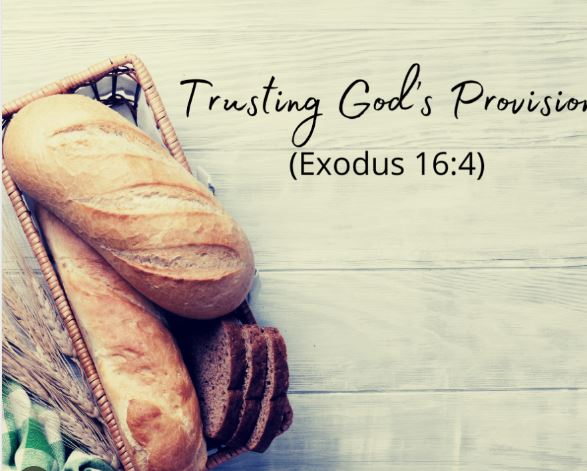 We welcome all visitors to our service this morning.  Please sign the Visitors’ Book and make yourself known to the Hosts who stand at the back of the church.A toilet is located in the foyer.In our worship we use inclusive language as much as possible. Sometimes, especially in the hymns, this is not possible. Feel free to insert the language with which you are most comfortable.BOLDED WORDS are for congregational response.Where there is an asterisk * you are invited to stand.Welcome, News and InformationCall to Worship: based on reading for the day. Ex 16:2-15L: From the bustle of the world and the silence of our wilderness, we pause together for worship.
       All: At times, we can be a grumbling people, quick to focus on              the lack and the gaps.L: Yet in love, God, you listen to our cries and provide for us.
       All: Impatiently, we are a searching people, craving peace                    and purpose.
L: And with patience, God, you offer us hope and sustain us.
      All: Help us to be a thankful people, recognizing your love for us in all its abundance.
L: Through your presence, God, you turn us towards you and nourish us.All together:  In this time of worship, let us open our hearts and be filled.Hymn: Feed Us Now …   WB14Opening prayer……We pray together The Lord’s Prayer…..Our Father in heaven,
hallowed be your name,
your kingdom come,
your will be done, on earth as in heaven.
Give us today our daily bread.
Forgive us our sins as we forgive those who sin against us.
Lead us not into temptation
but deliver us from evil.
For the kingdom, the power,
and the glory are yours
now and forever. Amen.Reading:  Exodus 16: 2-15Children’s Time and activitiesPoem:  Hunger  by Joy Cowley   from Psalms DownunderDiscussion/Chat TimeOffering DedicationClosing Hymn: Take Our Bread (Joe Wise) WB74BenedictionAGM of Gisborne Presbyterian ParishMindful Prayer topics: Those unable to attend their Sunday Worship for whatever reason. GPP. The AGM & Parish Council; Ourselves.“In darkness and in light, in trouble and in joy, help us heavenly Father to trust your love, to serve your purpose and to praise your name, now and for ever.  Amen” (Bishop Allan Pyatt).Note: The offering is now received at the door as we enter.  If you miss noticing this, you may place a retiring offering in the offering boxes at the door as you leave.  Please remember donations for the Love basket when shopping. All offerings gratefully received.As you will have read in the recent Signpost Val Hall and Pat Flockhart are offering Home Communion, and they need an Elder to be present. Any Elders willing to assist, please phone or email Val Hall.For all Pastoral care needs please contact one of the committee members: Jenny Lawton  868 4268; Ruth McLennan 021 02704867; Jan Gordon 0211836008 Annette Ormiston 0275535028 Barbara Larsen 863-9009With blessings from the Pastoral CommitteeMindful Prayer contact Margaret Graham ph. 021 026 03990 or email m.n.e.gra@xtra.co.nzDIARYSUNDAY  24    PENTECOST 17  (School Spring Holidays start)               10.00am  (NZ Daylight Saving time)    St Andrew’s                          Café Group Service in Hall followed by AGM  Matawhero – No service               3.00pm     Sea of FaithMonday      25  9.00am      Walking Group 	Tuesday      26  10.00am    Open Door  All welcome Wednesday 27   10.30	        Beetham Healthcare Chapel		  Thursday    28	  2.30pm      Leighton House Service			  2.30pm      Parish CouncilFriday	       29   1.00pm      Choir rehearsalSaturday     30   8.00 -11.30am Car Boot SaleSUNDAY  1 October     PENTECOST 18  World Communion Sunday and Animal Blessing service (Mid School Spring Holidays)        10.00 am  Matawhero communion celebrant Pat Flockhart  St Andrew’s – No service Coming up: Weekend of 11 and 12 November: Visit of Rose Luxford, incoming Moderator, celebrating 150 years of Presbyterianism in Tairawhiti and commemorating the 155th anniversary of the Matawhero Tragedy.                          Gisborne Presbyterian ParishSt Andrew’s Church and Matawhero Historic Church:Office:  06 868 5513      	                         Hours 10-12 Tuesday – Friday 176 Cobden Street 4010standrewsgisb@xtra.co.nz                           www.standrewsgis.org.nzSundayReaderDoor & TeamMorning TeaSound Visual24 SeptemberPentecost 17St A’s in Hall Café GroupMatawheroNo serviceSt Andrew’s Café GroupAlvin HallDianne Burrows Sarah McConnochieTrish KwakHall service 1 OctoberPentecost 18MatawheroMatawherocommunionSt Andrew’s No service Matawhero peopleHall Service